REGIONAL BUREAU FOR AFRICA CAPACITY BUILDING FOR R&D INSTITUTIONS AND UNIVERSITIES, JULY 2020organized by the World Intellectual Property Organization (WIPO)PROVISIONAL PROGRAMprepared by the International Bureau of WIPOEEEEE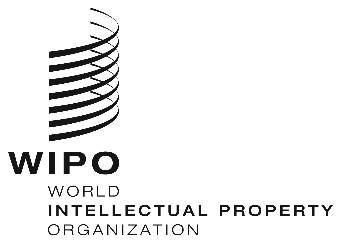 WEBINARSWEBINARSWEBINARSWEBINARSWEBINARSORIGINAL:  eNGLISH ORIGINAL:  eNGLISH ORIGINAL:  eNGLISH ORIGINAL:  eNGLISH ORIGINAL:  eNGLISH DATE:  June 26, 2020 DATE:  June 26, 2020 DATE:  June 26, 2020 DATE:  June 26, 2020 DATE:  June 26, 2020 Wednesday, July 29, 2020Wednesday, July 29, 2020Wednesday, July 29, 202010.00 – 12.00Topic 2 Introduction to Patent & CopyrightIP identification Overview of IP managementSpeaker:	Prof. Barthelemy  Nyasse	International Consultant &IP Expert; CameroonDiscussions[End of Webinar]